Opis modułówCelem konkursu jest zdobycie wiedzy na temat treści dotyczących niepełnosprawności przekazywanych w podręcznikach szkolnych, programach telewizyjnych, filmach oraz grach skierowanych do dzieci i młodzieży. Postawy wobec inności oraz grup mniejszościowych, w tym niepełnosprawności, kształtują się u ludzi w młodym wieku. Dlatego ważne jest, by dowiedzieć się w jaki sposób naucza się o niepełnosprawności w szkole – zarówno podstawowej, jak i ponadpodstawowej oraz jakie treści i obrazy niepełnosprawności oferuje kultura popularna. Konkurs składa się z trzech modułów:Reprezentacje niepełnosprawności w filmach, serialach i programach TV dla dzieci i młodzieży,Reprezentacje niepełnosprawności w grach dla dzieci i młodzieży,Reprezentacje niepełnosprawności w podręcznikach szkolnych.Moduł 1: Reprezentacje niepełnosprawności w filmach, serialach i programach TV dla dzieci i młodzieżyW ramach modułu 1 Wnioskodawca zobowiązany jest do poddania analizie reprezentacji niepełnosprawności w co najmniej 40 filmach, serialach i programach TV skierowanych do dzieci i młodzieży i wyświetlanych w polskiej telewizji (analizie nie mogą podlegać seriale i filmy dostępne w odpłatnych serwisach internetowych) oraz kinach od roku 2010 do chwili obecnej. Analizie mogą zostać poddane produkcje polskie oraz zagraniczne. Filmy, seriale i programy TV poddane analizie powinny zostać podzielone na trzy grupy:Filmy, seriale i programy TV skierowane do dzieci w wieku przedszkolnym i wczesnoszkolnym: powinny stanowić 20% analizowanego materiału,Filmy, seriale i programy TV skierowane do dzieci uczących się w klasach 4-8 w szkole podstawowej: powinny stanowić 40% analizowanego materiału,Filmy, seriale i programy TV skierowane do młodzieży uczącej się w szkołach ponadpodstawowych: powinny stanowić 40% analizowanego materiału. Pomiędzy poszczególnymi kategoriami wiekowymi można zmienić proporcje analizowanych materiałów do 10%. Zmiany należy uzasadnić we wniosku. Wnioskodawca we wniosku powinien określić oraz uzasadnić podział ogólnej liczby co najmniej 40 filmów, seriali i programów TV, które zostaną poddane analizie w poszczególnych kategoriach: filmy, seriale, programy TV.Moduł 2: Reprezentacje niepełnosprawności w grach dla dzieci i młodzieżyW ramach modułu 2 Wnioskodawca zobowiązany jest do poddania analizie reprezentacji niepełnosprawności w co najmniej 20 grach skierowanych do dzieci i młodzieży, dostępnych na polskim rynku od roku 2010 do chwili obecnej. Rodzaje gier, które mają zostać poddane analizie obejmują gry komputerowe (PC, gry wideo, gry online dostępne w języku polskim) i gry planszowe. W zakres badania nie mogą wejść gry mobilne i gry karciane. Gry powinny zostać podzielone na cztery grupy wiekowe według klasyfikacji PEGI:Gry skierowane do dzieci powyżej 3 lat: powinny stanowić 25% analizowanego materiału.Gry skierowane do dzieci powyżej 7 lat: powinny stanowić 25% analizowanego materiału.Gry skierowane do młodzieży powyżej 12 lat: powinny stanowić 25% analizowanego materiału.Gry skierowane do młodzieży powyżej 16 lat: powinny stanowić 25% analizowanego materiału.  Pomiędzy poszczególnymi kategoriami wiekowymi można zmienić proporcje analizowanych materiałów do 10%. Zmiany należy we wniosku uzasadnić. Wnioskodawca we wniosku powinien określić oraz uzasadnić podział ogólnej liczby co najmniej 20 gier PC, gier wideo i gier online, które zostaną poddane analizie w poszczególnych kategoriach: gry PC, gry wideo, gry online.Moduł 3: Reprezentacje niepełnosprawności w podręcznikach szkolnych W ramach modułu 3 Wnioskodawca zobowiązany jest do poddania analizie reprezentacji/treści dotyczących niepełnosprawności w podręcznikach szkolnych używanych na etapie edukacji wczesnoszkolnej, szkoły podstawowej klas IV-VIII i szkoły ponadpodstawowej. Wybór analizowanych podręczników należy do Wnioskodawcy, we wniosku należy wskazać i uzasadnić kryteria doboru podręczników. Wnioskodawca powinien przeanalizować treści dotyczące niepełnosprawności w podręcznikach do następujących przedmiotów:Edukacja wczesnoszkolna: podręcznik do kształcenia zintegrowanego,Szkoła podstawowa, klasy IV-VIII:Język polski,Historia,Wiedza o społeczeństwie,Przyroda,Geografia,Biologia,Technika,Edukacja dla bezpieczeństwa,Wychowanie do życia w rodzinie (prosimy o zwrócenie uwagi na treści dotyczące rodzicielstwa osób niepełnosprawnych w podręcznikach do tego przedmiotu),Religia,Etyka.Szkoła ponadpodstawowa:Język polski,Filozofia,Język łaciński i kultura antyczna,Historia sztuki,Historia,Wiedza o społeczeństwie,Geografia,Podstawy przedsiębiorczości,Biologia,Edukacja dla bezpieczeństwa,Wychowanie do życia w rodzinie (prosimy o zwrócenie uwagi na treści dotyczące rodzicielstwa osób niepełnosprawnych w podręcznikach do tego przedmiotu),Religia,Etyka.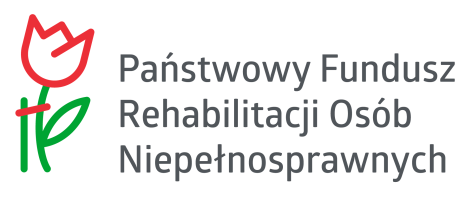 Załącznik nr 1 
do Szczegółowych zasad finansowania badań w konkursie „Reprezentacje niepełnosprawności w kulturze i edukacji”